Бланк заданий викторины для младших школьников и школьников среднего звена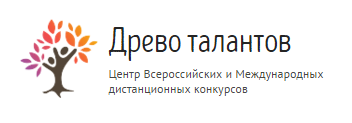 «Факты о животных»1. Распечатайте (размножьте) бланк с заданиями по количеству участников.2. Заполните анкетные данные.3. Прочитайте ребёнку текст задания.4. Отметьте правильные ответы.Анкетные данные:Фамилия, имя участника: __________________________________________Вопросы к викторине:Единственная собака, у которой язык не розовый?А. ОвчаркаБ. ПудельВ. Чау-чау У золотой рыбки память …?А. 3 секунды Б. 3 минутыВ. 3 дняВ степи на квадратном километре больше насекомых, чем …?А. Людей в МосквеБ. Людей в РоссииВ. Людей в мире Самые быстрые сухопутные насекомые?А. МуравьиБ. Тараканы В. ПаукиЧем дышат насекомые?А. ЖабрамиБ. ЛегкимиВ. Всем теломСамые крупные животные на Земле?А. СлонБ. ЖирафВ. КитКак часто акула меняет зубы?А. Раз в деньБ. Раз в восемь днейВ. Раз в годОсьминог может протиснуться в любую щель, в которую пролезет его …?А. ГлазБ. ЩупальцаВ. НосГлаз гигантского кальмара размером с …? А. Теннисный мяч Б. Баскетбольный мяч В. Мяч для фитнеса  Самое сильное животное на Земле?А. МедведьБ. ГориллаВ. Жук-носорог
 Верблюд может обходиться без воды…?А. НеделяБ. Две неделиВ. Месяц Плюющаяся индийская кобра способна плюнуть ядом точно в глаз жертвы на расстояние …?А. 1,4 метраБ. 2 метраВ. 2,4 метра Взрослый клоп может жить без пищи …?А. ПолгодаБ. Год В. Два года Сколько спят муравьи?А. СуткиБ. ЧасВ. Не спят совсем Самым опасным ядом считается яд …?А. Гремучей змеиБ. ТарантулаВ. Королевской кобры

Ответы: 1. В, 2.А, 3.В, 4. Б, 5. В, 6. В, 7.Б, 8.А, 9. Б, 10. В, 11. Б, 12. В, 13.Б, 14.В, 15. В. Количество набранных баллов____________ (1 верный ответ = 1 балл, всего 15 баллов)Место ____________________Внимание! Баллы подсчитывает и определяет место педагог (воспитатель)-организатор!15-13 баллов - 1 место12-10 баллов - 2 место9-7 баллов - 3 местоменее 7 баллов - участникБланк с ответами на вопросы на сайт не отправляется.